PublisherOther NamesPublisher LogoAssociated PrinterPrinter LogosNotesA. BirenTichnor Bros.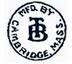 A. C. DietscheA. C. Nash PharmacyTom Jones;Dexter Press;Kraemer Art Co.See Printer ListBatavia, OhioA. G. Comings & SonA. IsenbargerA. J. Simonpietri Jr.Colourpicture Pub.A. KuechererA. M. SpeelmanA. S. HiltyWeixelbaumA. T. HamblyA. W. MillerA. W. Smith News AgencyTichnor Bros.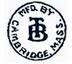 AAA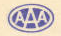 Midwest Map Co.;L. L. Cook Co.See Printer ListAcmegraph Co.Adams Specialty Co.Colourpicture Pub.Adolph Selige Co.Akron News CompanyCurt Teich & Co.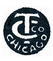 Akron Stationery Co.Tichnor Bros.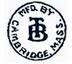 Aladdin StudioDexter Press;Colourpicture Pub.;Koppel Color CardsSee Printer ListAlbert M. DeichlerAldrich the Post Card ManCurt Teich & Co.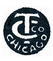 Alexander Mfg. Co.Alexander ManufacturingA. C. Bosselman & Co.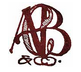 Alexander's Book StoreCurt Teich & Co.;Illustrated Post Card Co.See Printer ListJackson, OhioAlfred Holzman Co.Alfred Kahne, Central News RoomCurt Teich & Co.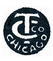 Alton Bay Camp Meeting AssociationCurt Teich & Co.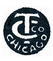 Alva MartzPaul C. Koeber Co.American Art Post Card Co.E. C. Kropp Co.; Curt Teich & Co.See Printer ListAmerican Greeting PublishersCurt Teich & Co.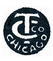 American Insurance UnionA. I. U.Amspoker & BaughmanAnderson News CompanyCurt Teich & Co.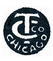 Angelus Commercial StudioTichnor Bros.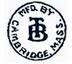 Arcade Post Card CompanyAsheville Post Card Co.Asheville Postcard Co.Colourpicture Pub.;Miller Art Co.See Printer ListAshland News Co.Curt Teich & Co.; E. C. Kropp Co.See Printer ListAthens Book and News Co.Curt Teich & Co.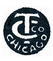 Atherton's Photographic Post CardAugust KuechererAugust Schmelzer Co.Curt Teich & Co.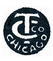 Augustus D. Phillips & SonAugustus D. PhillipsKoppel Color Cards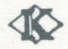 Printer logo in bottom left hand corner. Only list Koppel if present.Avery Color StudiosB. F. LeelandB. H. Grimes Co.B. J. FordCurt Teich & Co.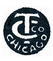 B. S. ReynoldsFoster & Reynolds.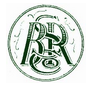 Curt Teich & Co.;Metrocraft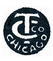 B. S. StapletonUnknown Printer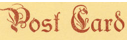 Baer’s StationersN. N.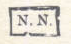 Barker University CenterBarker, University CenterLe France Color FotosBarr & LepperBashford's Photo ServiceMWM Dexter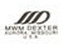 Phototographer is usually Bashford, B. R., Sr.bbb PressAxel BahnsenBeachys' Country ChaletBealsBebout & DownsBechtol’s PharmacyBeisheim StudioDexter Press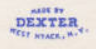 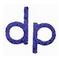 Bellefontaine Art Co.Ben Franklin StoreEagle Post Card View Co.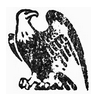 Berger Bros.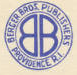 Tichnor Bros.Bert. HankinsBillings-Chapin Co.Bins BookstoreBirch & ConferBisbee PressCurt Teich & Co.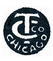 Biven & SmithBlack and Grant Co.Black Hills Novelty Co.E. C. Kropp Co.Bletzacker's Book StoreBlosser Color-AdsDexter PressBluffton Postcard Co.Bluffton Post CardAmerican News Co.See Printer ListBob Anderson PostcardsColourpictureBob Learned PhotosDexter Press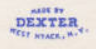 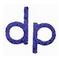 Bob WheatonDexter Press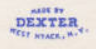 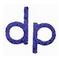 Bonte’sCurt Teich & Co.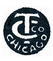 Book StoreThe Book StoreEagle Post Card View Co.Refers to Lebanon, OH businessBorden and WilcoxBort & Co.Boutelle  Mfr.J. G. Boutelle;BoutelleCurt Teich & Co.; E. C. Kropp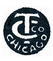 Also a printer. Only list publisher if another printer is listed.Bowles & Co.Bowling Green Post Card Co.Curt Teich & Co.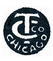 Boyd’s Drug StoreDexter PressBradford & Co.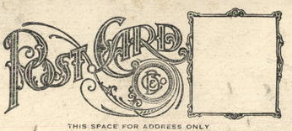 Curt Teich & Co.; Commercial Colortype Co.See Printer ListMay have printed their own cards as well. More information needed.Brand StudiosBraun Post Card Co.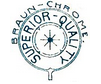 Curt Teich & Co.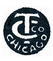 Almost always printed by Teich (verify with the serial number). Linen period (later) postcards were printed by Tichnor.Bretland & StepheyBrewer’s GraphicDexter Press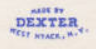 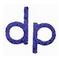 Bridges StoreCurt Teich & Co.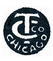 Briggs Drug StoreBristow Drug Co.Broadway StudiosBromley & CompanyMike RobertsSee Printer ListBrooks StudCommercial Colortype Co.Brown, Eager & Hull Co.Brown Postcard Co.G. R. BrownG & R Brown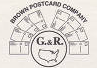 Brown StudiosMcGrew Color Graphics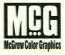 Browner StationersChuck’s Color Fotos; Le France Color FotosBruce GardnerE. C. Kropp Co.;Dexter PressSee Printer ListBrunner News AgencyBuckeye News Co.Curt Teich & Co.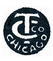 Buckey News Co.Dexter PressBuckley & StarlingBuettin Sales Co.Curt Teich & Co.;Tichnor Bros.See Printer ListBuffalo News Co.American News Co.See Printer ListSubsidiary. Always have Am. News Co. as printer.Butler News Co.E. C. Kropp Co.Byard & VoitByers Post CardsCurt Teich & Co.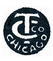 C. A. BriggsAmerican News Co.See Printer ListC. B. S. Card ServiceMike Roberts;Curt Teich & Co.See Printer ListC. C. AndersonTichnor Bros.C. F. Jackson Co.Thomas & Co.C. F. Scheidv & Co.C. G. WiantWiant’s Book Store; C. G. Wiant Bookseller and StationerCurt Teich & Co.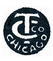 C. H. KrauterC. H. NuhnC. J. HavenC. L. CarleC. LoreCurt Teich & Co.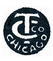 C. M. BuntingCurt Teich & Co.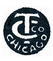 C. P. Johnston Co.Curt Teich & Co.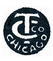 C. P. KilbornTichnor Bros.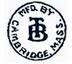 C. S. AshbrookC. S. Bateham Art Store & StudioC. S. GouldC. V. JonesC. W. AntramC. W. Hughes & Co.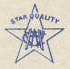 Curt Teich & Co.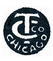 C. W. Le Fevre & SonC. W. PlattRotograph Co.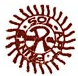 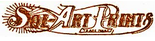 Cadiz News AgencyE. C. Kropp Co.;Tichnor Bros.See Printer ListCaldwell & Bloor Co.Cambridge News Co.E. C. Kropp Co.Cameo Greeting CardsColourpicture Pub.Campus Martius MuseumCampus Supply StoreColourpicture Pub.Capital News Co.E. C. Kropp Co.Cardnell-Vincent Co.Carl C. Haag News AgencyCarl WielandCarothers News AgencyCurt Teich & Co.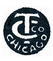 Case’s Drug StoreCurt Teich & Co.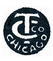 Cedar Point Souvenir Co.A. C. Bosselman & Co.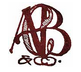 Center for Cultural ResourcesCentral News AgencyCurt Teich & Co.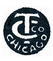 Located In Wheeling W. Va.Central News Co.Curt Teich & Co.;Tichnor Bros.See Printer ListLocated In Akron, OHCentury Post Card Co.Located in Cleveland, OH. Champion Coated Paper Co.Champney's PharmacyCurt Teich & Co.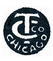 Charles C. DavisCharles F. FisherH. H. Hamm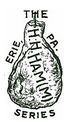 Charles H. Overly StudioCharles L. PerryKraemer Art Co.Chas. E. AndrewsChas. E. LowryChas. E. SmithChas. P. GibsonChas. Ritter Co.Chas. TschanenWayne Paper Box & Prtg.Chester LithoChristian Cards Co.Chuck TothChucks Color-FotosCigarette Sales CompanyCitizens 5-10-25c Stores Co.Commercial Colortype Company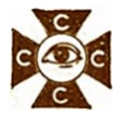 City Book StoreCity News Co.Dexter Press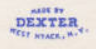 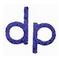 City News StandCurt Teich & Co.City Park ConcessionLe France Color FotosClara A. ThompsonLaurel Press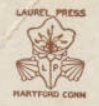 May look like “Olara;” Only known printerClaude Y. RossAmerican News Co.Clearline ArtCleveland News CompanyAmerican News Co.See Printer ListA newspaper that had vouchers for a series of 16 postcards.Cleveland Plain DealerClinton-Close Co.Clinton RepublicanCollege PharmacyAmerican News Co.Collins 5c and 10c StoreColumbia Novelty Co.Columbus DispatchColumbus Dispatch Post CardsThe Columbus Dispatch is a newspaper that had vouchers for a series of 16 postcards. ComusConklin's Real PhotosConneaut Gravure Co.Cook & McIntireCook Photo Service Co.L. L. Cook Co.Corte-Scope Co.Kraemer Art Co.Any postcard with “Aerograph Co.” should have Aerograph listed as the Photographer.Corwin News AgencyCurt Teich & Co.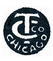 Cott Printing Co.Cott’s Quick Printing; Hugh C. Leighton Co.; Unknown Printer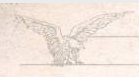 Cromer StudioDexter Press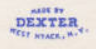 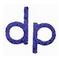 Crown Greetings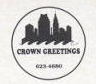 Curt Teich & Co.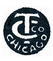 Covert Drug CompanyCullison’s StudioD. A. BeswickD. F. Anguish EnterpriseD. I. GardnerD. M. BeairdCurt Teich & Co.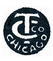 D. M. BunnD. W. Short’s Famous Post CardsDakota News AgencyCurt Teich & Co.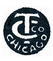 Dallas Card Co.Curt Teich & Co.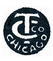 Dan O. Grigg Enterprises Co.Dan GriggDanford PharmacyDexter PressDarke Co. Historical SocietyLe France Color FotosDarr's Drug StoreCommercial Colortype Co.Daughters of AmericaAlbertype Co.Daughters of the American RevolutionMay be listed by Chapter (i. e. South Carolina Chapter)Le France Color FotosDaughterty-Davis Co.Dexter PressDave Bunge Photo ServiceDexter PressDavid FitzSimmonsDavis & GouldN. E. Paper & StationeryDavis Drug StoreDeep South Specialties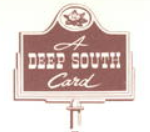 Curt Teich & Co.H. S. Crocker Co.See Printer ListDel Mar News AgencyTichnor Bros.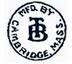 Derry DrugsChuck’s Color FotosDesert Souvenir SupplyCurt Teich & Co.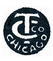 Dietrick DrugsDivision of Geological SurveyDivision of ParksDivision of State MemorialsDoddridge’s Book StoreDora H. ChaseDowntown Drug Co.Curt Teich & Co.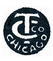 Dumm’s StudioMcGrew Color GraphicsDunlap DistributingDurhamDexter PressDykstra PressDysert Art Co.E. B. AckleyCurt Teich & Co.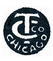 E. E. RoseE. FenbergCommercial Colortype Co.See Printer ListE. HuntzingerE. G. KundertAmerican News Co.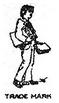 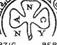 E. H. PottsTichnor Bros.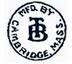 E. H. WrightCurt Teich & Co.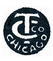 Located in Buckeye Lake, OH. Not to be confused with Wright of Berea, OH or W. G., also of Buckeye Lake.E. J. GoodrichE. MadcliffCurt Teich & Co.;Dexter PressSee Printer ListE. R. KennedyCurt Teich & Co.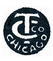 E. R. LashE. PodlichE. R. TrottEugene R. TrottCurt Teich & Co.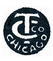 Earhart's Drug StoreCurt Teich & Co.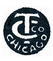 East & West Postcard Co.Eastern Illustrating Co.Eastern Illustrating and Publishing Co.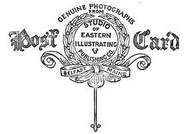 Dexter Press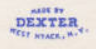 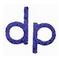 May be printer (earlier cards) or publisher (1940’s and ‘50’s).Eddy’s Drug StoreEdw. W. HolzEdward Cigar & Tobacco Co.Curt Teich & Co.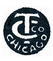 Edward M. WrightEdwin M. ScottEldred & Co.Ellery’s StoreAmerican News Co.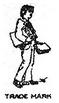 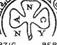 Elling’s Sherwood StudioEllis Post Card Co.Koppel Color Cards;Dexter PressSee Printer ListEmco Photo Supply Co.Commercial Colortype Co.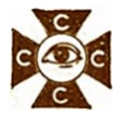 Endicott PhotographersCurt Teich & Co.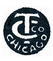 Enterprise Cooperative Co.Curt Teich & Co.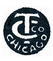 Eric Nelson News CO.Curt Teich & Co.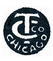 Erie Beach Park Co.Erwin & RobinsonEsco Advertising Specialties Co.Essential PressColourpicture Pub.Eva M. FreyCurt Teich & Co.; Albertype Co.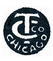 Also seen as Eva & Alice FreyExpress Publishing Co.Colourpicture; Dexter Press;John Hinde CurtteichSee Printer ListF. B. CaryF. D. ChristianF. E. ScottCurt Teich & Co.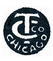 F. G. L. WarnerF. M. KirbyCurt Teich & Co.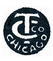 F. P. Le SueurF. S. Ozier & CompanyAmerican News Co.;Leighton & ValentineSee Printer ListF. von BardelebenF. W. RoweF. W. Woolworth Co.Woolworth’s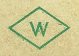 Curt Teich & Co.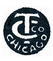 Worked almost exclusively with Teich.FairThe FairMay or may not be related to a department store chain from Chicago.Fairview Photo ServiceFasfotoDexter Press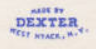 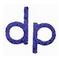 Occasionally also the photographerFeicke-Desch Printing Co.Unknown Printer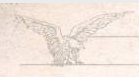 Findlay Printing & Supply Co.Fine Arts StudioDexter Press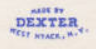 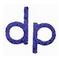 Fink & HaumesserFirestone PhotographsKoppel Color Cards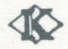 Fischer StudioArtvue Post Card Co.Fisher & ConnorFolsom-Thayer Co.Forb ChamberlinCurt Teich & Co.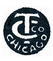 Forward’s Photo Studio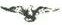 Koppel Color Cards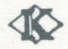 Francis A. RuggFrank M. HeckF. M. HeckIllustrated Post Card Co.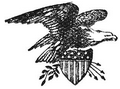 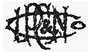 Franklin Co.Raphael Tuck & SonsFrasher’s Inc.Frasher’s Foto Co.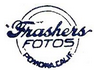 Curt Teich & Co.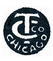 May also be the printer. Only list as publisher when another printer is known.Fred Harvey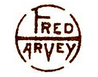 Frederick ElfersFreed News Co.Tichnor BrosFreeman StudiosKoppel Color Cards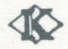 Not to be confused with V. B. FreemanFt. Recovery Historical SocietyChuck’s Color Fotos